سوالات درس فیزیک 2 رشته : علوم تجربینام و نام خانوادگی : شماره کلاس :نمره باعددنمره با حروف                               امضاءتاریخ امتحان : // مدت امتحان :120دقیقه نام و نام خانوادگی : شماره کلاس :نمره باعددنمره با حروف                               امضاءساعت شروع : 10  صبح تعداد سوال : 16نام و نام خانوادگی : شماره کلاس :نمره باعددنمره با حروف                               امضاءپایه یازدهم  نظام جديد آموزش متوسطهتعداد صفحه : 4www.elmgram.irwww.elmgram.irردیفســــــــــــــــــــــــــــــــــــــــــــــــــؤالات                        ( صفحه اول )بارم1عبارت مناسب را از داخل پرانتز انتخاب کرده و در جاهای خالی بنویسید .الف ) اندازه نیروی الکتریکی بین دو بار نقطه‌ای که در راستای خط واصل آنها اثر می‌کند ، با ...........................................آنها              متناسب است و با ....................................آنها نسبت وارون دارد . ب )اگر مقاومت الکتریکی در ولتاژهای مختلف و دمای ثابت ، مقدار ثابتی باشد ، آن وسیله از ............................... پیروی        می کند و آن وسیله را مقاومت یا ..............................می نامند .  ج ) واحد    ()  همان واحد .......................  است .  د ) ضریب القاوری یک القاگر به عواملی همچون ................................    ،  ............................. و .......................... بستگی دارد . 22درستی یا نادرستی هر یک از جملات زیر را تعیین کنید  الف )در یک میدان الکتریکی یکنواخت ، با حرکت در سوی خطوط میدان ، بدون توجه به نوع بار ، پتانسیل الکتریکی کاهش می یابد .  ب ) ظرفیت خازن با بار ذخیره شده در آن رابطه مستقیم دارد .  ج ) دو سیم راست و موازی که از آنها جریان الکتریکی هم سو می‌گذرد ، همدیگر را جذب می کنند .  د ) جهت میدان مغناطیسی در اطراف یک سیم راست ، مستقل از مکان هر نقطه نسبت  به سیم است  . 13به سوالات زیر به صورت  مختصر و کوتاه جواب دهید .الف ) چرا معمولا ً شخصی که در داخل اتومبیل یا هواپیماست از خطر آذرخش درامان می‌ماند ؟  ب ) اگر مقاومت رشته سیم لامپی را مستقیماً با یک اهم متر اندازه بگیریم، سپس با استفاده ازمشخصات روی لامپ و رابطه بین آنها مقاومت آن را محاسبه کنیم ، چرا مقدار اندازه‌گیری شده با مقدار محاسبه شده متفاوت است ؟ ج ) رفتار مقاومت و القاگر را به لحاظ انرژی با هم مقایسه کنید ؟1/54مفاهیم زیر را تعریف کنید .الف ) نیرو محرکه‌ی مولد :  ب ) مواد پارا مغناطیس : 1(ادامه سوالات در صفحه دوم)ردیفســــــــــــــــــــــــــــــــــــــــــــــــــؤالات                        ( صفحه دوم)بارم5شکل زیر سه آرایش خطوط میدان الکتریکی را نشان می‌دهد. در هر آرایش ، یک پروتون از حال سکون در نقطه A  رها می شود و سپس توسط میدان الکتریکی تا نقطه B  شتاب می‌گیرد . نقطه های A  وB  در هر سه آرایش درفاصله‌های یکسانی از هم دیگر قرار دارند . در کدام شکل سرعت پروتون در نقطه  B  بیشتر است ؟ توضیح دهید .   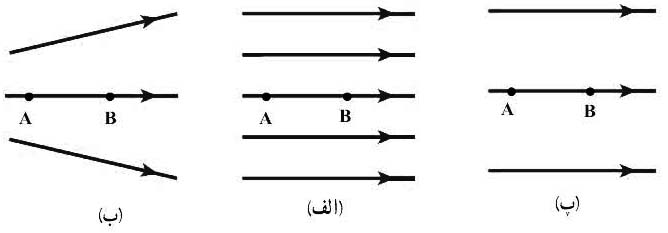 75/06دو میله کاملاًمشابه ، یکی از جنس آهن و دیگری آهنربا در اختیار دارید . روشی را پیشنهاد کنید که با استفاده از آن و بدون استفاده از هیچ وسیله دیگر ، بتوان میله‌ای که از جنس آهنرباست مشخص کرد . 5/07آزمایشی را طراحی نمائید که به کمک آن بتوان طرح خط‌های میدان مغناطیسی اطراف یک سیم حامل جریان را مشاهده نموده و جهت آن را تعیین نمائید . 75/08دو میله فلزی بلند مطابق شکل روبرو درون سیملوله‌ای که دور یک لوله مقوایی پیچیده شده است قرار دارد . با بستن کلید و عبور جریان از این سیملوله ، مشاهده می‌شود که دو میله از یکدیگر دور می شوند . وقتی کلید باز وجریان در مدار قطع می‌شود ، میله‌ها به محل اولیه باز می‌گردند . 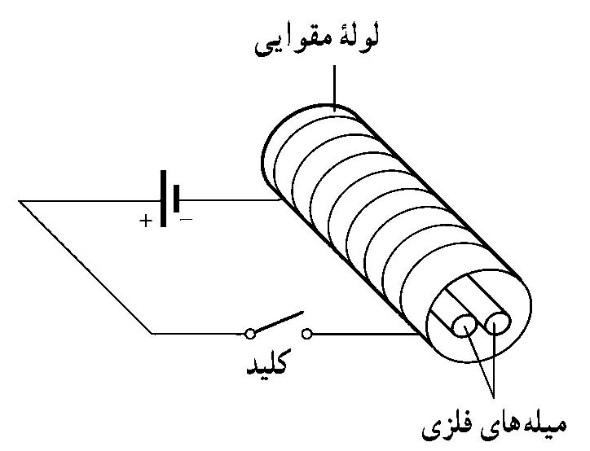 الف ) چرا با عبور جریان از پیچه ، میله‌ها از یکدیگر دور می‌شوند ؟ ب ) میله‌های فلزی از نظر مغناطیسی در کدام دسته قراردارند ؟ 75/09در شکل روبرو سیملوله حامل جریانی را نشان می‌دهد که در حال نزدیک شدن از یک حلقه رساناست .جهت جریان القایی را در حلقه با ذکر دلیل تعیین کنید . 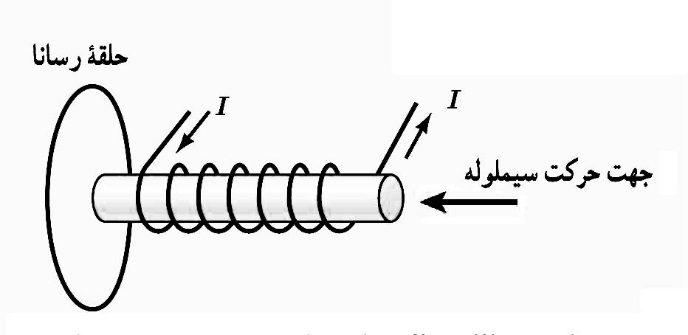 75/0(ادامه سوالات در صفحه سوم)ردیفســــــــــــــــــــــــــــــــــــــــــــــــــؤالات                        ( صفحه سوم )بارم10روی سطح بادکنکی به جرم 10 گرم بار الکتریکی  ایجاد می کنیم وآن را در یک میدان الکتریکی قرار می‌دهیم . بزرگی و جهت این میدان را در صورتی که بادکنک معلق بماند ، تعیین کنید .     ( از نیروی شناوری وارد بر بادکنک صرفنطر کنید .) 111ظرفیت خازن تختی  و بار الکتریکی آن  است . الف ) انرژی ذخیره شده در این خازن چقدر است ؟ ب)اگر خازن‌را از باتری‌جدا نموده و فاصله بین صفحات‌آن را دوبرابرکنیم .انرژی ذخیره شده درخازن چقدرافزایش می یابد ؟ 5/112دو رسانای فلزی از یک ماده ساخته شده‌اند و طول یکسانی دارند . رسانای A سیم توپری به قطر 1 میلی‌متر است .رسانای B   لوله‌ای تو خالی به شعاع خارجی 2 میلی‌متر و شعاع داخلی 1 میلی‌متر است . مقاومت رسانای A  چند برابر مقاومت       رسانایB   است ؟ 113در مدار شکل روبرو 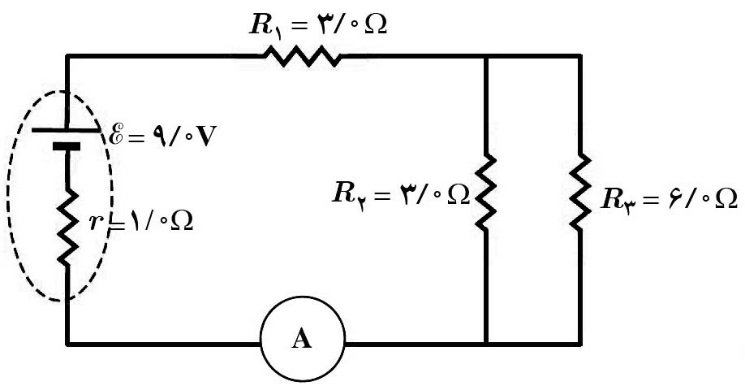 الف ) مقاومت معادل مدار را محاسبه کنید . ب ) جریانی که آمپرسنج نشان می‌دهد را محاسبه کنید.  ج ) اختلاف پتانسیل دو سر مولد را بدست آورید . 2(ادامه سوالات در صفحه چهارم)ردیفســــــــــــــــــــــــــــــــــــــــــــــــــؤالات                        ( صفحه چهارم )بارم14یک سیم به طول 1 متر حامل جریان 2 آمپر مطابق شکل روبرو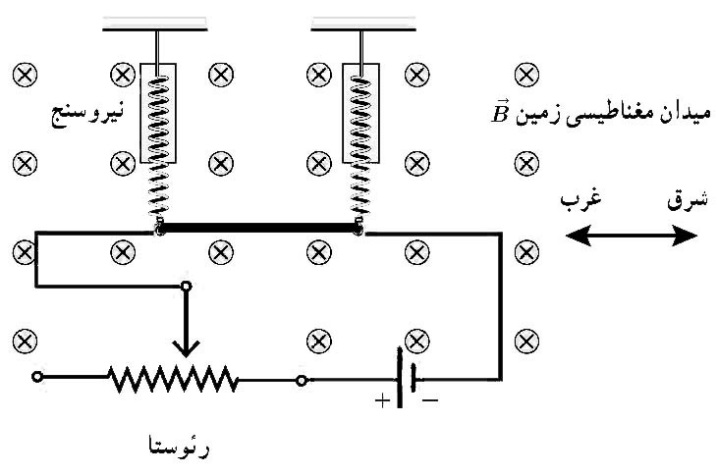  با دونیروسنج فنری که به دوانتهای آن بسته شده‌اند ، به طور افقی و در راستای غرب – شرق قرار دارد . میدان مغناطیسی زمین را یکنواخت ، به طرف شمال و اندازه  بگیرید.الف ) نیروی وارد بر سیم را محاسبه کنید . ب ) اگر بخواهیم نیروسنج‌ها عدد صفر را نشان دهند ، چه جریانی و در چه جهتی باید از سیم عبور کند ؟ جرم هر متر از طول این سیم 8 گرم است .              (     )215سطح حلقه‌های پیچه‌ای که دارای 1000 حلقه است ، عمود بر میدان مغناطیسی یکنواختی که اندازه آن   و جهت آن از راست به چپ است ، قراردارد . میدان مغناطیسی در مدت   تغییر می‌کند و به   در خلاف جهت اولیه می رسد . اگر سطح هر حلقه پیچه   باشد . الف ) اندازه نیرو محرکه القایی متوسط در پیچه را حساب کنید . ب ) اگر مقاومت پیچه 10 اهم باشد ، جریان القایی متوسط در پیچه را پیدا کنید . 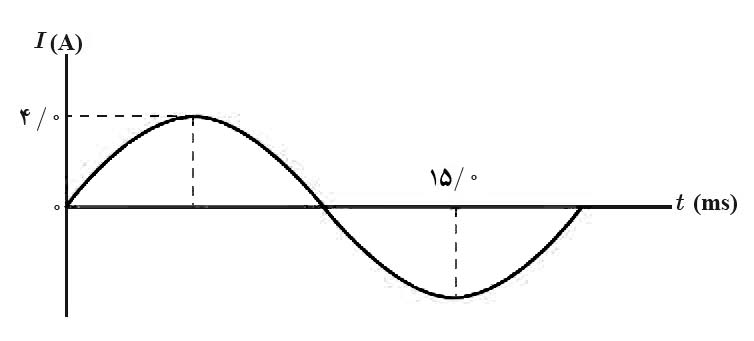 5/116شکل روبرو ، نمودار جریان متناوب سینوسی را نشان می‌دهد که یک مولد جریان متناوب تولید کرده است . الف ) دوره‌ی تناوب مولد را حساب کنید .ب ) معادله‌ی جریان بر حسب زمان را بدست آورید . ج ) اندازه ی جریان را در لحظه   محاسبه کنید . 2موفق باشید 20